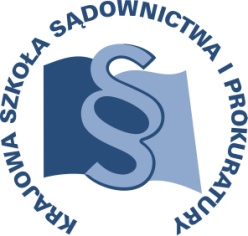 OSU – II – 1410 – 9/14	                     	           Lublin, 4 marca 2014 r.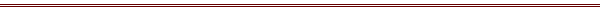 P R O G R A MKonsekwencje członkostwa w Unii Europejskiej dla praktyki orzeczniczej sędziów (SZKOLENIA SYSTEMOWE) C7/A/14 – apelacja gdańska DATA I MIEJSCE:29 maja 2014 r.		Sąd Apelacyjny w Gdańsku	ul. Nowe Ogrody 7	80-803 Gdańsk	piętro 3, sala 4.6ORGANIZATOR:Krajowa Szkoła Sądownictwa i ProkuraturyOśrodek Szkolenia Ustawicznego i Współpracy MiędzynarodowejDział Cywilnyul. Krakowskie Przedmieście 62, 20-076 Lublintel. 81 440 87 14						fax. 81 440 87 28 OSOBY ODPOWIEDZIALNE ZE STRONY ORGANIZATORA: - merytorycznie:sędzia Agnieszka Orłowskatel.  81 440 87 13e – mail:  a.orlowska@kssip.gov.pl- organizacyjnieMałgorzata Ośkotel.: 81 440 87 14e – mail: m.osko@ kssip.gov.pl WYKŁADOWCY: Izabela Wawrzynkiewicz - sędzia Sądu Okręgowego w Łodzi, orzeka w Wydziale Cywilnym Odwoławczym, absolwentka Podyplomowych Studiów Prawa Europejskiego dla Sędziów Uniwersytetu Marii Skłodowskiej Curie w Lublinie Wydziału Prawa i Administracji, wykładowca na aplikacji ogólnej i sędziowskiej.  Marcin Radwan - sędzia Sądu Okręgowego w Poznaniu, wizytator ds. cywilnych. Autor publikacji w "Palestrze" oraz "Europejskim Przeglądzie Sądowym", współautor Kodeksu Postępowania Cywilnego – Komentarz tom 1 i 2 (Lexis – Nexis 2011 r.). Ceniony 
i doświadczony wykładowca.Program szczegółowy29 maja 2014 r.Warunkiem otrzymania zaświadczenia o uczestnictwie w szkoleniu jest faktyczna obecność na zajęciach, potwierdzona podpisem na liście obecności.Program szkolenia dostępny jest na Platformie szkoleniowej KSSIP pod adresem:http://szkolenia.kssip.gov.pl/login/9.00 – 10.30Najważniejsze problemy stosowania prawa UE przez sądy powszechne - wprowadzenie do tematu.prowadzenie – SSO Izabela Wawrzynkiewicz                      SSO Marcin Radwan10.30 – 10.45Przerwa Zajęcia warsztatowe w grupachgrupa I - SSO Izabela Wawrzynkiewiczgrupa II - SSO Marcin Radwan10.45 – 13.00Rozwiązywanie kazusów (cz. I) identyfikowanie sprawy unijnejdokonywanie prounijnej wykładni,ocena bezpośredniej skuteczności przepisu prawa UE, zasada pierwszeństwa, odmowa zastosowania przepisu prawa krajowego sprzecznego  prawem UE formułowanie pytań prawnych do TK i SN13.00 – 13.1513.00 – 13.15Przerwa Przerwa 13.15 – 14.4514.45 – 15.30Rozwiązywanie kazusów (cz. II) Podsumowanie warsztatów i wyjaśnienie kwestii budzących kontrowersje Prezentacja możliwości wykorzystania materiałów szkoleniowych w codziennej działalności orzeczniczeRozwiązywanie kazusów (cz. II) Podsumowanie warsztatów i wyjaśnienie kwestii budzących kontrowersje Prezentacja możliwości wykorzystania materiałów szkoleniowych w codziennej działalności orzecznicze